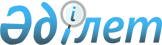 А.Н.Котлов туралыҚазақстан Республикасы Үкіметінің Қаулысы 1999 жылғы 16 қараша N 1718      Қазақстан Республикасының Үкіметі қаулы етеді:

      А.Н.Котлов Қазақстан Республикасының Әділет вице-министрі болып тағайындалсын.

      Қазақстан Республикасының

      Премьер-Министрі      Оқығандар:

      Қобдалиева Н.М.

      Орынбекова Д.К.         
					© 2012. Қазақстан Республикасы Әділет министрлігінің «Қазақстан Республикасының Заңнама және құқықтық ақпарат институты» ШЖҚ РМК
				